Research priorities to reduce the impact of Musculoskeletal DisordersSupplementary Data FileText for E-Survey 1MSKRAG_SurveyText_14Aug2020Mechanisms in musculoskeletal disorders research This covers areas including the following: Understanding the causes and development of musculoskeletal disorders Disease processes shared between disorders In your opinion, what are the important unanswered questions or uncertainties that could be answered by research in this area? Diagnosis and impact in musculoskeletal disorders research This covers areas including the following: Achieving an early and accurate diagnosis Measuring the true impact of musculoskeletal disorders on individuals and on society  Maximising the potential of electronic health records In your opinion, what are the important unanswered questions or uncertainties that could be answered by research in this area? Managing and living well with musculoskeletal disorders This covers areas including the following: Improving self-management and support in the home or community Improving any aspect of healthcare treatment In your opinion, what are the important unanswered questions or uncertainties that could be answered by research in this area? Successfully turning research findings into innovations that help people living with musculoskeletal disorders This covers areas including the following:  Ensuring that research-proven tests, treatments and approaches are routinely available in clinical practice Enabling discoveries to move from the laboratory to the clinic, towards patient benefit In your opinion, what are the important unanswered questions or uncertainties that could be answered by research in this area? In your opinion, what are the challenges or barriers to progress in these four areas which could be overcome? Are there any other important questions or challenges that you wish to highlight?  We would like to gather some information on your background to ensure balance and diversity in this exercise. We also hope to understand whether you would like to be involved in any further activities. Considering the areas of musculoskeletal disorders research we asked you about, please rank them in the order of importance to you: Understanding the causes and development of musculoskeletal disorders Diagnosis and impact of musculoskeletal disorders Managing and living well with musculoskeletal disorders Successfully turning research findings into tests and treatments that help people living with musculoskeletal disorders Other areas that I have highlighted Are you happy to be contacted to consider participating further in the following activities? Follow-up online rating of research themes from this exercise (this activity could take up to one hour)  Small group activity online or by phone Large group activity/webinar online Discussion by email Any of above None of the above I am uncertain at this time If you are happy to be contacted about this, please give your email here (this will only be used to contact you about the activity you selected above): I am a (tick the one that most applies):  researcher (clinician)  researcher (non clinician) healthcare professional  charity/funding agency person with a musculoskeletal disorder/patient member of public with an interest in a condition or area patient support organisation carer industry/commercial policymaker/government agency other If other, please give details: Who is your main employer? NHS  university  industry  charity/funder government other not applicable/prefer not to say If other, please give details What is your Institution/organisation/place of employment (answering this question will help us check for geographical representation) (optional) If you are a researcher, what type of research do you carry out (select all that apply): fundamental/mechanistic/laboratory translational (at any stage) clinical epidemiological/statistical/big data implementation science health services research qualitative research other not applicable If other, please give details Please give up to four key words that describe your MSK disorder interests and/or research area (optional) Thank you for completing our research prioritisation exercise. Your contributions will help us to shape the top priorities for future research into musculoskeletal disorders. Please contact us if you have any queries <insert email address>. The Musculoskeletal Disorders Research Advisory Group Versus Arthritis <link to share survey on social media> Text for E-Survey 2MSKRAG_Survey2Text_V 2.0_11 August 2021All areas apply specifically to people with musculoskeletal (MSK) conditions. Where we use the term ‘people’ or ‘patient’ we mean people or patients with MSK conditions. Where we say ‘conditions’ we mean MSK conditions. It’s ok to score from your own knowledge and perspective. If you feel unsure, please tick ‘unsure’ instead of giving a rating. The overall score for a statement will not be affected if you choose unsure. We would like to gather some information on your background to ensure balance and diversity in this exercise.  I am a (tick the one that most applies):  researcher (clinician)  researcher (non clinician) healthcare professional  charity/funding agency person with a musculoskeletal disorder/patient member of public with an interest in a condition or area patient support organisation carer industry/commercial policymaker/government agency other If other, please give details: Who is your main employer? NHS  university  industry  charity/funder government other not applicable/prefer not to say If other, please give details Where is your Institution/organisation/place of employment (answering this question will help us check for geographical representation) (optional) If you are a researcher, what type of research do you carry out (select all that apply): fundamental/mechanistic/laboratory translational (at any stage) clinical epidemiological/statistical/big data implementation science health services research qualitative research other not applicable If other, please give details Please give up to four key words that describe your MSK disorder interests and/or research area (optional) What is your age (optional)? 18-29 30-39 40-49 50-59 60-69 70-79 80-89 90 or over What gender do you identify as (optional)? Female Male Prefer not to answer What is your ethnic group or background (optional)? Thank you for completing Part 2 of our research prioritisation exercise. Your contributions will help us to shape the top priorities for future research into musculoskeletal conditions. Please contact us if you have any queries <insert email address> The Musculoskeletal Disorders Research Advisory Group Versus Arthritis <link to share survey on social media Recruitment routes Themes from researcher review Themes from researcher coding 18.2.21Nb codes/themes in red appear across domains Diagnosis Opportunities for EHR/big data  -Machine learning/AI New approaches to collecting and organising routine data  Patient held EHR and Linking to personal Data (phones)  Using EHR for EPI/Research  Using EHR to improve care - general  Using EHR for prediction/personalised care  EHR quality  -Better EHR linkage Understanding Barriers to Quality (e.g. Coding)  Improving quality  Early Diagnosis  -General comments  Specific conditions  Screening  Prediction models Improving diagnosis -Refining definitions/diagnoses Tools/tests to support diagnosis (includes combination approaches)  Specific imaging Qs  Specific Biomarkers  Barriers to diagnosis and referral  -Understanding delays  Overcoming barriers  Diagnostic pathways Communication Personalised/stratified care – also in mechanisms Impact General/societal Individual Cost Prognosis – also in mechanisms PrognosisPrevention – also in mechanisms PreventionPublic Health Public HealthOther OtherLiving Well Healthcare provision -Improving access Standardised care – also in translation Addressing inequalities Optimal care pathways – similar to models of care in translation Remote healthcare delivery Community and 3rd sector  Monitoring and outcomes  Approaches to care -Patient centred and holistic care Stratified care approaches Self-management  -Supporting self-management (networks as well) Information   Technology to support Nutrition  Information -Access Provision Unmet treatment needs  -General Osteoporosis and OI OA pain Surgery outcomes -Surgery outcomes Non-surgical Treatment -  Complimentary treatment  Combined treatments  Drug safety/side effects  aids and devices injections exercise (effective and safe) Psychological support  Supporting behaviour change and adherence -Supporting behaviour change and adherence Predictors of treatment response  -Predictors of treatment response  HCP  Education – also in translation HCP  Education – also in translation HCP-patient Communication  -HCP-patient Communication  Other Other  Mechanisms Pain -Pain Trauma -General  Prevention trauma related injury Fractures -Mechanism of fracture risk Fracture Healing Causes/risk factors -General Specific disease Modifiable Risk factors  Prognosis/ predicting progression - also in diagnosisPrognosis/ predicting progression - also in diagnosisPrevention – also in diagnosis Prevention – also in diagnosis Understanding different phenotypes -Phenotypes general Personalised/stratified care- also in diagnosis Role of Inflammation Nutrition Degeneration/Ageing Repair/Regeneration Lifecourse Biomarkers - also in translation Hereditary/Genetic influences - also in translation -Genetics general Role of sex Hormones Ethnicity  Disease interactions -MSK Comorbidities Treatment-related mechanisms Microbiome Tissue and Molecular Mechanisms Other Translation  Early Translation Non specific  Devices  Cells  Genetics  Biomarkers  Technology  other  Late Translation  Models of care – similar to optimal care pathways in living well Knowledge mobilisation (KMb) -Role of KMB  HCP education  also in living well Lay dissemination  Service user involvement In KMB  Implementation  -Researching barriers to implementing evidence based practice  Ensuring delivery of standardised EBP (reducing inequalities – also in living well)Improving/enhancing Implementation of EBP/guidelines   Systems to support implementation  Outcomes Policy  Technology/Digital innovation  Other Themes from subgroup review DiagnosisOpportunities for EHR/big data Machine learning/artificial intelligenceNew approaches for collecting routine dataPatient held EHR and linkageUsing EHR for prediction/personalised careEarly diagnosisOptimising timely/prompt diagnosisValue of early diagnosis to individual Improving diagnosis Refining diagnosis and definitionsTools, tests and biomarkers to support diagnosisBarriers to diagnosis and referral Barriers to diagnosis and referral Personalised/stratified carePrediction models ImpactIn general/to society To individual True costPrognosisPrognosisPreventionPreventionPublic health ScreeningPublic Health messagingLiving wellMechanismsPathological damage and pain Pathological damage and pain chronicity Pain pathways Risk Factors: Genetics and Ethnicity  Sex Hormones Life course and Aging Impact of injury on MSK Risk Factors – Nutrition & Microbiome Lifestyle Predicting cause of disease  Disease and molecular classification Patient stratification Biomarkers Tissue and Molecular Mechanisms Role of inflammation  Disease interactions & Co-morbidities Drug development and management Regeneration / Repair mechanisms Prevention TranslationIdentifying and overcoming barriers to implementation Knowledge translation/mobilisationPolicy/ Support for implementationTimeliness and importance of translation across pipelineOvercoming barriers to translation in research Improving partnershipGranular discovery questions - test/monitoring Granular discovery questions – interventionsResearcher breakdown results from E-survey 2Those respondents who identified themselves as researchers  (clinical or non-clinical) were asked to select the type of research they carry out. Respondents could select more than one option and this graph shows the number of times each type was selected in total.Data completeness and Median scores by responder characteristicsMedian, means and distributions of each of the criterion scores for each research avenue Supplementary Figure 8A: Box and Whisker plots indicating distribution for research avenue ranks 1-3: Research Avenue Scores (1-10) for: Important Knowledge (K) and Impact (I) shown as minimum, 25% quartile, median, 75% quartile and Maximum as box and whisker plots, mean values are overlayed (+) for each score. Research domains indicated in colours: Living well (Blue), Diagnosis (Purple), Mechanisms (Green), Translation (Peach). Within rank research avenues listed alphabetically. 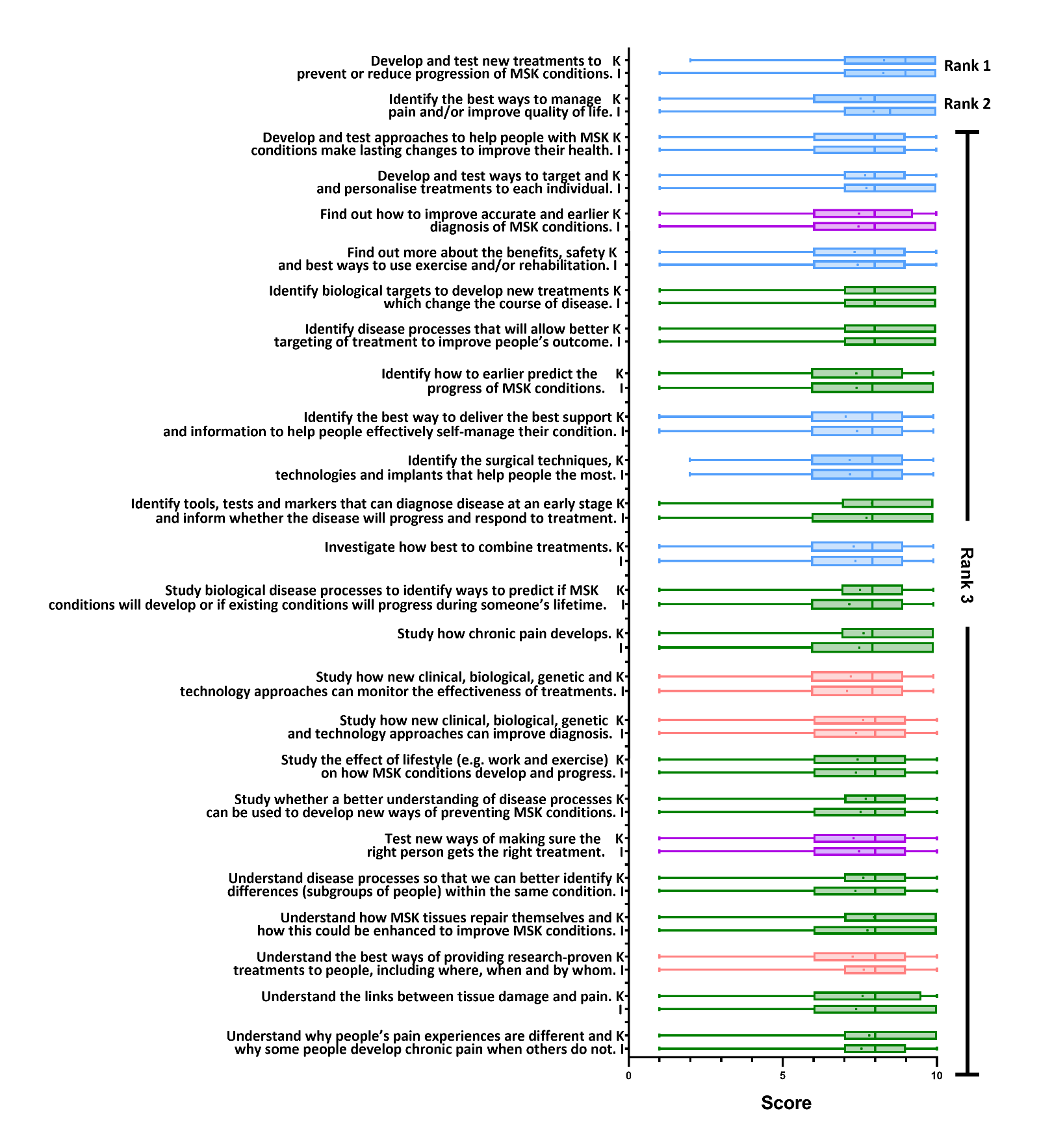 Supplementary Figure 8B: Box and Whisker plots indicating distribution for research avenue ranks 4&5: Research Avenue Scores (1-10) for: Important Knowledge (K) and Impact (I) shown as minimum, 25% quartile, median, 75% quartile and Maximum as box and whisker plots, mean values are overlayed (+) for each score. Research domains indicated in colours: Living well (Blue), Mechanisms (Green), Translation (Peach), note no avenues from diagnosis domain within ranks 4&5. Within rank research avenues listed alphabetically.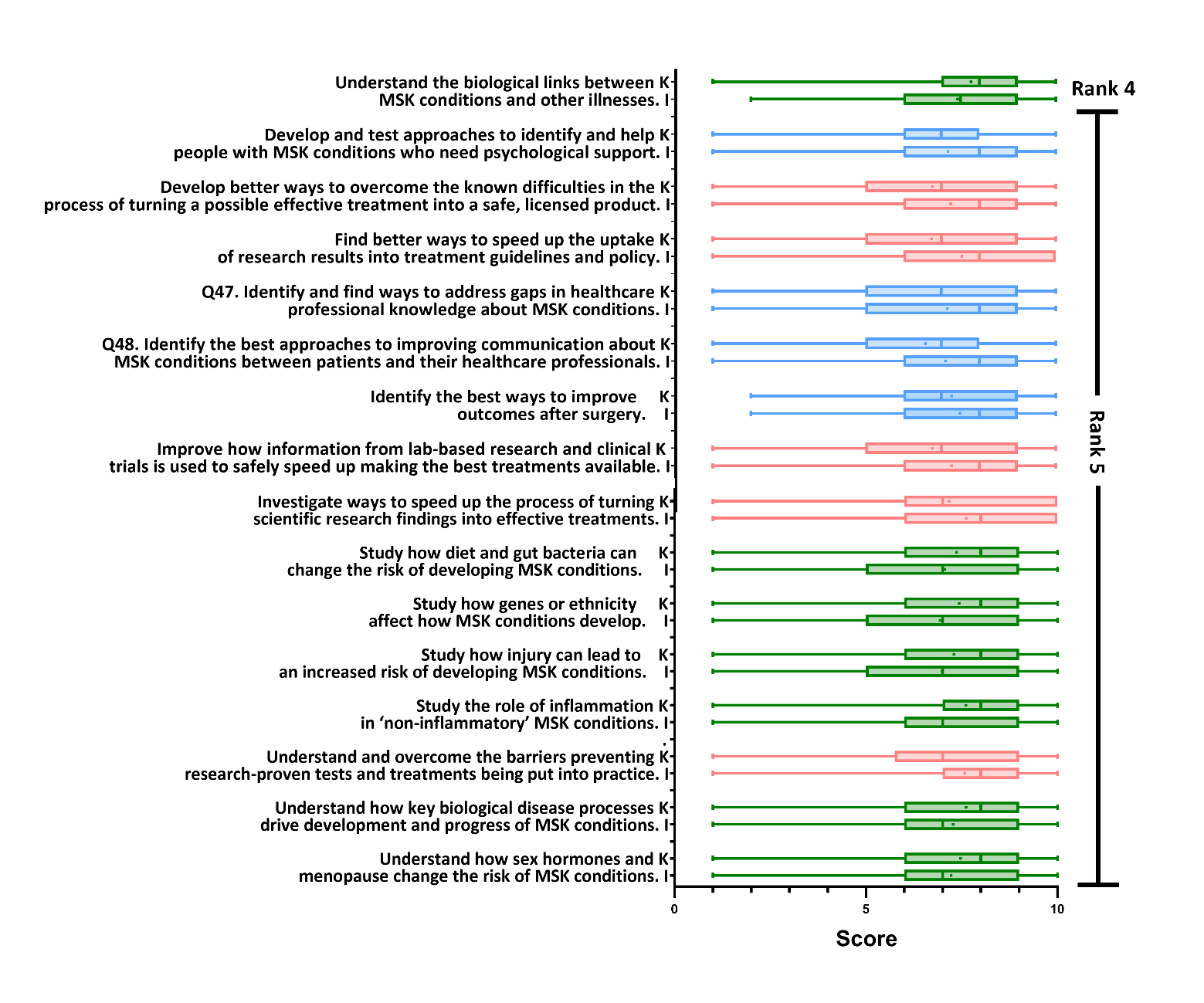 Supplementary Figure 8C: Box and Whisker plots indicating distribution for research avenue ranks 6-8: Research Avenue Scores (1-10) for: Important Knowledge (K) and Impact (I) shown as minimum, 25% quartile, median, 75% quartile and Maximum as box and whisker plots, mean values are overlayed (+) for each score. Research domains indicated in colours: Living well (Blue), Diagnosis (Purple), Translation (Peach), note no avenues from mechanisms domain within ranks 6-8. Within rank research avenues listed alphabetically.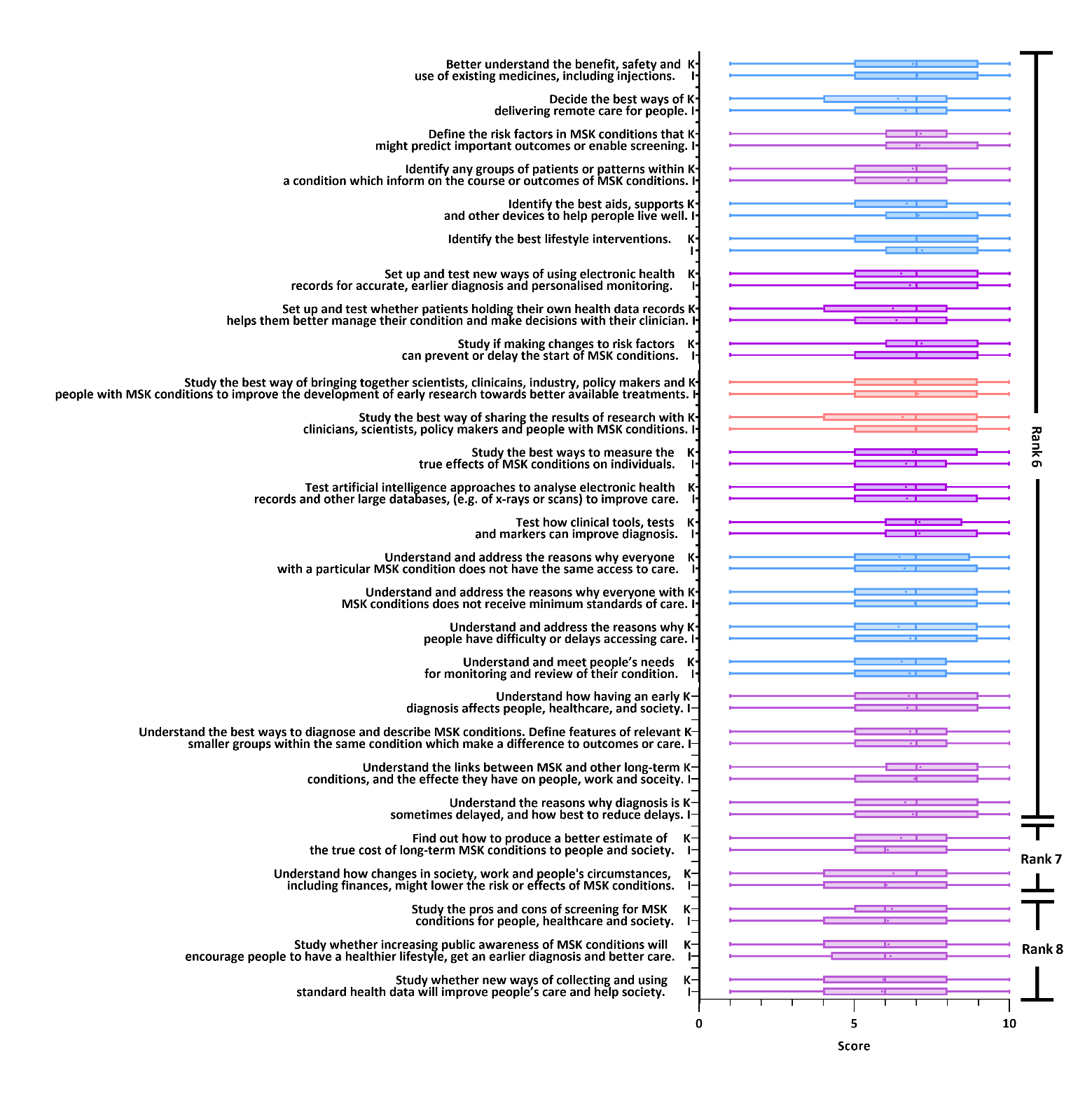 Criterion  Question  Explanation  Criterion   These statements will be in column headers on each page of the survey.  These notes will be listed at the top of each page of the survey. Importance  Will research in this area have potential to lead to important new knowledge?  (Where 1 is not likely and 10 is extremely likely) It might help to consider  Will this lead to significant new important knowledge or understanding, at any stage of research? What is already known or being studied in this research area? Impact  Might research in this area make a difference? (Where 1 is not likely and 10 is extremely likely)  It might help to consider  Could this research lead to new or more effective treatment or tests? How much could this research result in patient benefit, whether in the short or long term? Consider the size of this impact, (e.g. you might score a small benefit for a large number of people, or a large benefit for a smaller number of people)? This list of research areas is then presented in the survey for scoring (for each of the two criteria) with 2 ‘reminder’ stems for the criteria: Will this research lead to important new knowledge? Will this research make a difference and lead to impact? NB Questions will not be numbered in survey, as they will be presented in a random order within each of 4 research themes (from Survey 1). Research Areas, page 1 Test artificial intelligence approaches to analyse electronic health records and other large databases, (e.g. of x-rays or scans) to improve care. Study whether new ways of collecting and using standard health data will improve people’s care and help society. Set up and test whether patients holding their own health data records helps them better manage their condition and make decisions with their clinician. Set up and test new ways of using electronic health records for accurate, earlier diagnosis and personalised monitoring.  Find out how to improve accurate and earlier diagnosis of MSK conditions. Understand how having an early diagnosis affects people, healthcare, and society. Understand the best ways to diagnose and describe MSK conditions. Define features of relevant smaller groups within the same condition which make a difference to outcomes or care. Test how clinical tools, tests and markers can improve diagnosis. Understand the reasons why diagnosis is sometimes delayed, and how best to reduce delays. Test new ways of making sure the right person gets the right treatment. Understand the links between MSK and other long-term conditions, and the effect they have on people, work and society. Study the best ways to measure the true effects of MSK conditions on individuals. Find out how to produce a better estimate of the true cost of long-term MSK conditions to people and society. Identify any groups of patients or patterns within a condition which inform on the course or outcomes of MSK conditions. Study if making changes to risk factors can prevent or delay the start of MSK conditions. Define the risk factors in MSK conditions that might predict important outcomes or enable screening. Study the pros and cons of screening for MSK conditions for people, healthcare and society. Study whether increasing public awareness of MSK conditions will encourage people to have a healthier lifestyle, get an earlier diagnosis and better care. Understand how changes in society, work and people’s circumstances, including finances, might lower the risk or effects of MSK conditions. Research Areas, page 2 Understand the links between tissue damage and pain. Study how chronic pain develops.  Understand why people’s pain experiences are different and why some people develop chronic pain when others do not.  Study how genes or ethnicity affect how MSK conditions develop.  Understand how sex hormones and menopause change the risk of MSK conditions.  Study biological disease processes to identify ways to predict if MSK conditions will develop or if existing conditions will progress during someone’s lifetime. Study how injury can lead to an increased risk of developing MSK conditions.   Study how diet and gut bacteria can change the risk of developing MSK conditions.  Study the effect of lifestyle (e.g. work and exercise) on how MSK conditions develop and progress. Identify how to earlier predict the progress of MSK conditions. Understand disease processes so that we can better identify differences (subgroups of people) within the same condition.  Identify disease processes that will allow better targeting of treatment to improve people’s outcome.  Identify tools, tests and markers that can diagnose disease at an early stage and inform whether the disease will progress and respond to treatment. Understand how key biological disease processes drive development and progress of MSK conditions. Study the role of inflammation in ‘non-inflammatory’ MSK conditions.  Understand the biological links between MSK conditions and other illnesses.  Identify biological targets to develop new treatments which change the course of disease. Understand how MSK tissues repair themselves and how this could be enhanced to improve MSK conditions. Study whether a better understanding of disease processes can be used to develop new ways of preventing MSK conditions. Research Areas, page 3 Understand and address the reasons why people have difficulty or delays accessing care. Decide the best ways of delivering remote care for people. Understand and address the reasons why everyone with MSK conditions does not receive minimum standards of care. Understand and address the reasons why everyone with a particular MSK condition does not have the same access to care. Develop and test ways to target and personalise treatments to each individual. Identify the best way to deliver the best support and information to help people effectively self-manage their condition. Identify and find ways to address gaps in healthcare professional knowledge about MSK conditions. Identify the best approaches to improving communication about MSK conditions between patients and their healthcare professionals. Develop and test new treatments to prevent or reduce progression of MSK conditions. Investigate how best to combine treatments. Better understand the benefit, safety and use of existing medicines, including injections. Identify the best lifestyle interventions. Identify the best aids, supports and other devices to help people live well. Identify the surgical techniques, technologies and implants that help people the most.  Find out more about the benefits, safety and best ways to use exercise and/or rehabilitation. Develop and test approaches to identify and help people with MSK conditions who need psychological support. identify the best ways to improve outcomes after surgery.  Develop and test approaches to help people with MSK conditions make lasting changes to improve their health. Understand and meet people’s needs for monitoring and review of their condition. Identify the best ways to manage pain and/or improve quality of life. Research Areas, page 4 Understand and overcome the barriers preventing research-proven tests and treatments being put into practice.  Understand the best ways of providing research-proven treatments to people, including where, when and by whom.   Study the best way of sharing the results of research with clinicians, scientists, policy makers and people with MSK conditions.  Find better ways to speed up the uptake of research results into treatment guidelines and policy. Investigate ways to speed up the process of turning scientific research findings into effective treatments. Develop better ways to overcome the known difficulties in the process of turning a possible effective treatment into a safe, licensed product.  Study the best way of bringing together scientists, clinicians, industry, policy makers and people with MSK conditions to improve the development of early research towards better available treatments.  Study how new clinical, biological, genetic and technology approaches can improve diagnosis. Study how new clinical, biological and genetic and technology approaches can monitor the effectiveness of treatments. Improve how information from lab-based research and clinical trials is used to safely speed up making the best treatments available. Route Audience Versus Arthritis websiteGeneralSocial Media (Versus Arthritis and University of OxfordGeneralVersus Arthritis Research NewsletterResearch community (~800 people)Versus Arthritis Research Partner Newsletter (lay audience)Community of patients who work with Versus Arthritis (~100 people)Versus Arthritis Network newsHealthcare Professionals (~9000 people)Individual contacts of group members or Versus ArthritisVaried – professional bodies, industry, policy makers, researchers, clinicians, patient groups. To include: Orthopaedic Research SocietyBritish Orthopaedic AssociationFragility Fracture NetworkOARSISociety of Matrix BiologyOATECHBritish Orthopaedic Research SocietyAPPROACHBone Research SocietyEuropean Orthopaedic Research SocietyRoyal Osteoporosis SocietyDirect emails to those who gave permission to be recontacted (Survey 2 only)Survey 1 respondents (114 people)1 Healthcare access provision and delivery 1.1 Improving access  1 Healthcare access provision and delivery 1.2 Provision of care - Optimal care pathways 1 Healthcare access provision and delivery 1.3 Delivery of Standardised care 1 Healthcare access provision and delivery 1.4 Addressing inequalities 2 Personalised bespoke approaches to care 3 Self-management 3.1 Supporting self-management (including through networks) 4 Healthcare professional development 4.1 HCP Education 4 Healthcare professional development 4.2 HCP-patient communication 5 Treatments 5.1 New treatments 5 Treatments 5.2 Optimising combinations of treatments 5 Treatments 5.3 Optimising specific treatments 5 Treatments 5.3.1 Optimising pharmaceutical treatments 5 Treatments 5.3.2 Optimising lifestyle interventions including nutrition 5 Treatments 5.3.3 Optimising aids and devices 5 Treatments 5.3.4 Optimising exercise 5 Treatments 5.3.5 Optimising psychological support  5 Treatments 5.3.6 Optimising surgery 5 Treatments 5.4 Supporting behaviour change and adherence 5 Treatments 5.5 Monitoring and review 5 Treatments 5.6 Symptom management and quality of life (including pain)  Research avenue and criterion Research avenue and criterion Number who   responded to the question with a score Number of skipped fields (missing data)  Number of ‘Unsure’ responsesMedian Scores (Lower quartile – Upper quartile)Median Scores (Lower quartile – Upper quartile)Median Scores (Lower quartile – Upper quartile)Median Scores (Lower quartile – Upper quartile)Median Scores (Lower quartile – Upper quartile)Median Scores (Lower quartile – Upper quartile)Research avenue and criterion Research avenue and criterion Number who   responded to the question with a score Number of skipped fields (missing data)  Number of ‘Unsure’ responsesOverall  Lay Healthcare Professional   Researcher (clinical and non-clinical) Complete responders Partial responders Test artificial intelligence approaches to analyse electronic health records and other large databases, (e.g. of x-rays or scans) to improve care.Importance 213 3 157 (5-8)7.5 (6-9)6 (5-7)7 (5-8)7 (5-8)7 (5-9)Test artificial intelligence approaches to analyse electronic health records and other large databases, (e.g. of x-rays or scans) to improve care.Impact 206 5 207 (5-9)7 (6-9)7 (3.5-8)7 (5-8)7 (5-8)8 (5-9)Study whether new ways of collecting and using standard health data will improve people’s care and help society.Importance 210 3186 (4-8)7 (5-8)5 (4-7.25)6 (3-7)6 (4-8)6 (3-8)Study whether new ways of collecting and using standard health data will improve people’s care and help society.Impact 204 6216 (4-8)7 (5-8)5 (3-7)5.5 (3.75-7.25)6 (4-8)6 (3-8)Set up and test whether patients holding their own health data records helps them better manage their condition and make decisions with their clinician.Importance2152127 (4-8)8 (6-9)7 (4-7)5 (3-6.25)6 (4-8)8 (5-8.25)Set up and test whether patients holding their own health data records helps them better manage their condition and make decisions with their clinician.Impact2132147 (5-8)7 (6-9)6 (3.8)5 (3-7)6 (5-8)8 (6-9)Set up and test new ways of using electronic health records for accurate, earlier diagnosis and personalised monitoring.Importance2133147 (5-9)8 (6-9.25)6 (3-8)6 (4.25-8)7 (5-9)7 (5-8)Set up and test new ways of using electronic health records for accurate, earlier diagnosis and personalised monitoring.Impact2124147 (5-9)7.5 (6-9)6 (3-8)7 (5-8)7 (5-9)8 (6.75-9)Find out how to improve accurate and earlier diagnosis of MSK conditions.Importance2183108 (6-9.25)8 (7-10)7 (5.5-8)7 (5.5-9)8 (6-9)8 (6-10)Find out how to improve accurate and earlier diagnosis of MSK conditions.Impact219578 (6-10)9 (7-10)7 (5-97 (5-9)8 (6-10)8 (6.25-10)Understand how having an early diagnosis affects people, healthcare, and society.Importance222357 (5-9)8 (6-9)6 (5-8)5 (4-7)7 (5-9)7 (5-9.75)Understand how having an early diagnosis affects people, healthcare, and society.Impact219657 (5-9)8 (6-9)6.5 (5-86 (5-7)7 (5-9)7 (5-10)Understand the best ways to diagnose and describe MSK conditions. Define features of relevant smaller groups within the same condition which make a difference to outcomes or care.Importance2143137 (5-8)7 (6-9)6 (4.5-7.5)6 (5-8)7 (5-8)7.5 (5.75-9)Understand the best ways to diagnose and describe MSK conditions. Define features of relevant smaller groups within the same condition which make a difference to outcomes or care.Impact2143137 (5-8)8 (6-9)6 (4-8)6 (5-8)7 (5-8)8 (6-9)Test how clinical tools, tests and markers can improve diagnosis.Importance2173117 (6-8.5)8 (7-9)6 (5-7.75)7 (6-8)7 (6-8)7.5 (6-9)Test how clinical tools, tests and markers can improve diagnosis.Impact2163127 (6-9)8 (6.75-9.25)6.5 (5-8)7 (5-8)7 (6-9)7.5 (5.75-9)Understand the reasons why diagnosis is sometimes delayed, and how best to reduce delays.Importance223347 (5-9)8 (6.5-9)6 (4-8)6 (5-7)7 (5-8)7 (5-10)Understand the reasons why diagnosis is sometimes delayed, and how best to reduce delays.Impact222357 (5-9)8 (6-10)7 (5-8)6 (5-8)7 (5-9)8 (6.75-10)Test new ways of making sure the right person gets the right treatment.Importance2192108 (6-9)8(6.25-10)7 (5-8)7 (5.5-8)8 (6-9)8 (7-9)Test new ways of making sure the right person gets the right treatment.Impact2174108 (6-9)8 (7-10)7 (5-8)7 (6-8.5)8 (6-9)8 (6.25-9)Understand the links between MSK and other long-term conditions, and the effect they have on people, work and society.Importance220377 (6-9)8 (7-9)7 (4-8)7 (5-8)7 (6-9)8 (6-9)Understand the links between MSK and other long-term conditions, and the effect they have on people, work and society.Impact2154117 (5-9)8 (7-9)6 (5-8)6 (5-8)7 (5-9)7 (6-9)Study the best ways to measure the true effects of MSK conditions on individuals.Importance218397 (5-9)8 (7-10)6 (4-7.25)6 (4-8)7 (5-9)7 (5.75-9)Study the best ways to measure the true effects of MSK conditions on individuals.Impact215697 (5-8)8 (7-9.25)6 (4-7)6 (4-7.25)7 (5-8)7 (5-9)Find out how to produce a better estimate of the true cost of long-term MSK conditions to people and society.Importance2144127 (5-8)7 (6-9)6 (4-8)5.5 (4-7)7 (5-8)7 (5.75-9.25)Find out how to produce a better estimate of the true cost of long-term MSK conditions to people and society.Impact2087156 (5-8)7 (5-9)6 (3-7.25)5 (3-7)6 (5-8)6 (4.5-9)Identify any groups of patients or patterns within a condition which inform on the course or outcomes of MSK conditions.Importance2143127 (5-8)8 (6-9)6 (5-8)7 (5-8)7 (5-8)7 (6-8)Identify any groups of patients or patterns within a condition which inform on the course or outcomes of MSK conditions.Impact2124137 (5-8)7 (6-9)6 (4.5-7.25)7 (5-8)7 (5-8)7 (6-9)Study if making changes to risk factors can prevent or delay the start of MSK conditions.Importance222267 (6-9)8 (7-9)7 (5-8)7 (6-8)7 (6-9)8 (6-10)Study if making changes to risk factors can prevent or delay the start of MSK conditions.Impact217677 (5-9)8 (6-9)7 (5-8)7 (5-8)7 (5-9)8 (5-8.5)Define the risk factors in MSK conditions that might predict important outcomes or enable screening.Importance2163127 (6-8)8 (7-9)6 (5-7.5)7 (6-8)7 (6-8)8 (6-9)Define the risk factors in MSK conditions that might predict important outcomes or enable screening.Impact2134147 (6-9)8 (7-9)6 (5-8)7 (6-8)7 (6-8)7 (5-9)Study the pros and cons of screening for MSK conditions for people, healthcare and society.Importance2154126 (5-8)7 (5-8.75)6 (5-7)6 (3-7)6 (5-8)7 (5-8.25)Study the pros and cons of screening for MSK conditions for people, healthcare and society.Impact2125146 (4-8)7 (5-8.75)6 (4-7)6 (3.5-7)6 (4-8)7 (5-9)Study whether increasing public awareness of MSK conditions will encourage people to have a healthier lifestyle, get an earlier diagnosis and better care.Importance222266 (4-8)7 (5-8)6 (4-8)6 (4-7.75)6 (4-8)7 (4-8)Study whether increasing public awareness of MSK conditions will encourage people to have a healthier lifestyle, get an earlier diagnosis and better care.Impact216596 (4.25-8)7 (5-8)6 (3.75-8)6 (4-8)6 (4.75-8)6 (4-8.25)Understand how changes in society, work and people’s circumstances, including finances, might lower the risk or effects of MSK conditions.Importance2151147 (4-8)7 (5-9)6 (4-8)6 (4-7)7 (4-8)7 (4-8)Understand how changes in society, work and people’s circumstances, including finances, might lower the risk or effects of MSK conditions.Impact2103176 (4-8)6 (5-9)6 (3-7.5)6 (4-7)6 (4-8)7 (4.5-8)Understand the links between tissue damage and pain.Importance2174108 (6-9.5)9 (7-10)7 (6-8)7 (5-9)8 (6-9.75)8 (7-9.5)Understand the links between tissue damage and pain.Impact219668 (6-10)9 (7.75-10)7 (5-8)7 (5-9)8 (6-10)8 (5.5-9.5)Study how chronic pain develops.Importance222548 (7-10)9 (8-10)7 (5-9)8 (6-9)8 (7-9.75)8 (7-10)Study how chronic pain develops.Impact220748 (6-10)8 (7-10)7 (5-9)8 (5.75-9)8 (6-9)9 (6.5-10)Understand why people’s pain experiences are different and why some people develop chronic pain when others do not.Importance227218 (7-10)9 (7-10)7 (5.25-9)8 (7-9)8 (7-9)8 (7-10)Understand why people’s pain experiences are different and why some people develop chronic pain when others do not.Impact225238 (7-9)9 (7-10)7 (5-9)8 (6-9)8 (7-9)8 (6-10)Study how genes or ethnicity affect how MSK conditions develop.Importance2194 88 (6-9)8 (7-10)7 (5-9)7 (6-8)8 (6-9)8 (7-9)Study how genes or ethnicity affect how MSK conditions develop.Impact2164117 (5-9)8 (6-10)7 (4.75-8.25)6 (4-7)7 (5-9)7 (5-9)Understand how sex hormones and menopause change the risk of MSK conditions.Importance2154 128 (6-9)8 (7-10)7 (5.5-8.5)7 (6-8)8 (6-9)8 (7-10)Understand how sex hormones and menopause change the risk of MSK conditions.Impact2154127 (6-9)8 (6-10)7 (5-8.5)7 (6-8)7 (6-9)8 (6-9.25)Study biological disease processes to identify ways to predict if MSK conditions will develop or if existing conditions will progress during someone’s lifetime.Importance2135128 (7-9)8 (7-10)7 (6-8)8 (7-8)8 (6.5-9)8 (7.25-10)Study biological disease processes to identify ways to predict if MSK conditions will develop or if existing conditions will progress during someone’s lifetime.Impact2134138 (6-9)8 (7-9)7 (5.75-8)7 (5-8)7 (6-9)8 (6.25-10)Study how injury can lead to an increased risk of developing MSK conditions.Importance220298 (6-9)8.5 (7-10)7 (5.75-8)7 (5-8)8 (6-9)8 (6-9.5)Study how injury can lead to an increased risk of developing MSK conditions.Impact220477 (5-9)8 (6-10)7 (5-9)6 (5-8)7 (5-9)8 (6-10)Study how diet and gut bacteria can change the risk of developing MSK conditions.Importance2133158 (6-9)8 (7-10)8 (6-9)7 (5-8)8 (6-9)7 (6-9.5)Study how diet and gut bacteria can change the risk of developing MSK conditions.Impact2133157 (5-9)8 (7-10)8 (5-9.25)6 (5-7.5)7 (5-9)7 (5-9.75)Study the effect of lifestyle (e.g. work and exercise) on how MSK conditions develop and progress.Importance224438 (6-9)8 (7-10)7 (6-9)7 (6-8)8 (6-9)7.5 (6-9)Study the effect of lifestyle (e.g. work and exercise) on how MSK conditions develop and progress.Impact223448 (6-9)8 (7-9)7 (5-9)7 (6-8)8 (6-9)7 (6-9)Identify how to earlier predict the progress of MSK conditions.Importance219578 (6-9)8 (7-10)7 (6-8)7 (6-9)7 (6-9)8 (7-10)Identify how to earlier predict the progress of MSK conditions.Impact2146118 (6-10)8 (7-10)7 (5-9)8 (6-9)8 (6-9)8 (7-10)Understand disease processes so that we can better identify differences (subgroups of people) within the same condition.Importance218758 (7-9)8 (7-9)7 (6-8)8 (7-10)8 (7-9)8 (7-9)Understand disease processes so that we can better identify differences (subgroups of people) within the same condition.Impact219658 (6-9)8 (6-9)7 (6-8)8 (6-10)8 (6-9)8 (6-9)Identify disease processes that will allow better targeting of treatment to improve people’s outcome.Importance217578 (7-10)8 (7-10)7 (6-9)8 (7-10) 8 (7-10)8 (7-9.75)Identify disease processes that will allow better targeting of treatment to improve people’s outcome.Impact217668 (7-10)8 (7-10)8 (6-9)8 (7-9.75)8 (7-10)8 (7-9.75)Identify tools, tests and markers that can diagnose disease at an early stage and inform whether the disease will progress and respond to treatment.Importance221658 (7-10)8 (7-10)7 (6-9)8 (7-9)8 (7-10)8 (7-10)Identify tools, tests and markers that can diagnose disease at an early stage and inform whether the disease will progress and respond to treatment.Impact220758 (6-10)8 (7-10)8 (6-9)8 (6-10)8 (6-10)8 (6-9)Understand how key biological disease processes drive development and progress of MSK conditions.Importance2135138 (6-9)8 (7-9)7 (6-8)8 (7-9) 8 (6-9)8 (6.25-9)Understand how key biological disease processes drive development and progress of MSK conditions.Impact2098147 (6-9)8 (6.25-9)7 (5-9)7 (6-9)7 (6-9)8 (5.25-9)Study the role of inflammation in ‘non-inflammatory’ MSK conditions.Importance2084198 (7-9)8 (7-10)7 (6-8)7 (6-9)8 (7-9)8 (6-9)Study the role of inflammation in ‘non-inflammatory’ MSK conditions.Impact2054227 (6-9)8 (7-9.25)7 (5-8)7 (5-8)7 (6-9)7 (6-8.75)Understand the biological links between MSK conditions and other illnesses.Importance217688 (7-9)8 (7-10)7 (6-8.25)7 (6-8.5)8 (7-9)8 (7-9)Understand the biological links between MSK conditions and other illnesses.Impact216877.5 (6-9)8 (7-10)7 (6-8.25)6 (5-8)7 (6-9)8 (6-9.25)Identify biological targets to develop new treatments which change the course of disease.Importance2143138 (7-10)8 (7-10)7 (6-9)8 (7-9)8 (7-10)8 (7-10)Identify biological targets to develop new treatments which change the course of disease.Impact2125138 (7-10)8 (7.25-10)8 (6-9)8 (7-10)8 (7-10)8.5 (6.75-10)Understand how MSK tissues repair themselves and how this could be enhanced to improve MSK conditions.Importance224338 (7-10)9 (8-10)8 (7-9)8 (6.25-9)8 (7-10)9 (7-10)Understand how MSK tissues repair themselves and how this could be enhanced to improve MSK conditions.Impact225328 (6-10)9 (8-10)7 (6-9)7.5 (5.25-9)8 (6-10)9 (7-10)Study whether a better understanding of disease processes can be used to develop new ways of preventing MSK conditions.Importance218588 (7-9)8 (7-10)7 (6-8.75)8 (7-9)8 (7-9)8 (7-9)Study whether a better understanding of disease processes can be used to develop new ways of preventing MSK conditions.Impact2138108 (6-9)8 (7-10)7 (5-9)8 (6-9)8 (6-9)8 (7-9)Understand and address the reasons why people have difficulty or delays accessing care.Importance207797 (5-9) 8 (5-9)6 (3-8)5 (3-6.5)6 (4-8)8 (6-9)Understand and address the reasons why people have difficulty or delays accessing care.Impact2047127 (5-9)7 (6-9.25)7 (4.25-8.75)6 (5-7)7 (5-8.75)7.5 (6.25-9)Decide the best ways of delivering remote care for people.Importance2036167 (4-8)7 (5-8)6 (3.5-8)6 (4-7)7 (4-8)8 (6-9)Decide the best ways of delivering remote care for people.Impact2019157 (5-8)7 (5-8)6 (4.5-8)7 (5-8)7 (5-8)8 (6-8)Understand and address the reasons why everyone with MSK conditions does not receive minimum standards of care.Importance212597 (5-9) 9 (7-9.75)6 (5-8)5 (3.25-7)7 (5-9)8 (6-9)Understand and address the reasons why everyone with MSK conditions does not receive minimum standards of care.Impact2097107 (5-9)8 (6-9)7 (5-9)6 (4-8)7 (5-9)7 (5.5-10)Understand and address the reasons why everyone with a particular MSK condition does not have the same access to care.Importance2047137 (5-8.75)8 (6-9)6 (3.75-8)5 (3-7)7 (4-8.75)8 (6-8.75)Understand and address the reasons why everyone with a particular MSK condition does not have the same access to care.Impact2035167 (5-9)8 (6-9.75)6 (3-8)6 (4-8)7 (5-9)8 (6-9)Develop and test ways to target and personalise treatments to each individual.Importance213668 (7-9)8 (7-9)7 (6-9)8 (6-9)8 (7-9)8 (7-10)Develop and test ways to target and personalise treatments to each individual.Impact212858 (7-10)8.5 (7-10)7 (6-9)8 (6-9)8 (6-10)8 (7-9)Identify the best way to deliver the best support and information to help people effectively self-manage their condition.Importance218448 (6-9)8 (7-9)7.5 (5.75-9.25)6 (4-8)7.5 (5-9)8 (6-9)Identify the best way to deliver the best support and information to help people effectively self-manage their condition.Impact218448 (6-9)8 (7-10)8 (6.75-9)7 (5-8)8 (6-9)8 (7-9)Identify and find ways to address gaps in healthcare professional knowledge about MSK conditions.Importance2086117 (5-9)9 (7-10)7 (5.25-9)5 (3-7)7 (5-9)8 (6-9)Identify and find ways to address gaps in healthcare professional knowledge about MSK conditions.Impact2067128 (5-9)8 (7-10)7 (5-9)7 (4-8) 8 (5-9)8 (6-10)Identify the best approaches to improving communication about MSK conditions between patients and their healthcare professionals.Importance216547 (5-8)8 (6-9)7 (4.5-8)5 (3-7)7 (5-8)7 (6-8.75)Identify the best approaches to improving communication about MSK conditions between patients and their healthcare professionals.Impact211868 (6-9)8 (6-10)7 (5-8)6 (5-8)7.5 (6-9)8 (6-9)Develop and test new treatments to prevent or reduce progression of MSK conditions.Importance216559 (7-10)9 (8-10)8 (7-9.25)8 (7-10)9 (7-10)8 (8-10)Develop and test new treatments to prevent or reduce progression of MSK conditions.Impact213769 (7-10)9 (8-10)8 (7-9)8.5 (7-10)9 (7-10)8 (7-10)Investigate how best to combine treatments.Importance2047148 (6-9)8 (7-10)7 (6-9)7 (5-8)8 (6-9)8 (7-9)Investigate how best to combine treatments.Impact2008178 (6-9)8 (7-10)8 (6-9)7 (5-8)8 (6-9)8 (6.75-9)Better understand the benefit, safety and use of existing medicines, including injections.Importance2096107 (5-9)8 (7-9)6 (5-8)6 (4.5 -8)7 (5-9)8 (5-9)Better understand the benefit, safety and use of existing medicines, including injections.Impact210697 (5-9)8 (7-9)7 (5-8)7 (5-8)7 (5-9)8 (5.5-9)Identify the best lifestyle interventions.Importance214587 (5-9)8 (6-9)8 (5-9)6 (4.75-8)7 (5-9)8 (6-9)Identify the best lifestyle interventions.Impact215487 (6-9)8 (6-9)8 (6-9)7 (5-9)8 (6-9)7 (5-9)Identify the best aids, supports and other devices to help people live well.Importance212487 (5-8)8 (6-9)6 (5-8)6 (5-7)7 (5-8)7 (5-8.5)Identify the best aids, supports and other devices to help people live well.Impact213657 (6-9)8 (7-10)6 (5-8.25)7 (5-8)7 (6-9)7 (5-9)Identify the surgical techniques, technologies and implants that help people the most.Importance2066138 (6-9)8 (7-10)6 (5-8)7 (5-8)8 (6-9)8 (6-9)Identify the surgical techniques, technologies and implants that help people the most.Impact2057138 (6-9)9 (7-10)7 (5-8)7 (6-8)8 (6-9)8 (5.75-9)Find out more about the benefits, safety and best ways to use exercise and/or rehabilitation.Importance218338 (6-9)8 (7-9)8 (6-9)7 (5.25-8)7 (6-9)8 (7-10)Find out more about the benefits, safety and best ways to use exercise and/or rehabilitation.Impact215458 (6-9)8 (6-9)8 (6-9)7 (6-8)8 (6-9)8 (7-9.75)Develop and test approaches to identify and help people with MSK conditions who need psychological support.Importance214387 (6-8)8 (7-9)7 (5-9)6 (5-7)7 (6-8)7 (6-9)Develop and test approaches to identify and help people with MSK conditions who need psychological support.Impact2123108 (6-9)8 (7-9)7 (5.75-9)7 (6-8)8 (6-9)8 (6-8.25)Identify the best ways to improve outcomes after surgery.Importance215377 (6-9)8 (7-9)7 (6-8)7 (5-8)7 (6-9)8 (7-9)Identify the best ways to improve outcomes after surgery.Impact211598 (6-9)8 (7-9.75)8 (6-9)7 (5-8.25)8 (6-9)8 (7-9)Develop and test approaches to help people with MSK conditions make lasting changes to improve their health.Importance217448 (6-9)8 (7-9)8 (6-10)6 (5-7)7.5 (6-9)8 (6-9)Develop and test approaches to help people with MSK conditions make lasting changes to improve their health.Impact215558 (6-9)8 (7-9.25)8 (7-9)7 (5-8)8 (6-9)8 (7-8)Understand and meet people’s needs for monitoring and review of their condition.Importance2076107 (5-8)8 (6.75-9)7 (5-8)6 (3-7)7 (5-8)7 (6-8)Understand and meet people’s needs for monitoring and review of their condition.Impact20110127 (5-8)7 (6.5-9)7.5 (5-8)6 (4-8)7 (5-8)8 (6-8)Identify the best ways to manage pain and/or improve quality of life.Importance220438 (6-10)9 (7-10)7.5 (6-9)7 (5-8)8 (6-9.75)8 (7-10)Identify the best ways to manage pain and/or improve quality of life.Impact218638.5 (7-10)9 (7-10)8 (7-9)8 (6-9)8 (7-10)9 (7.25-10)Understand and overcome the barriers preventing research-proven tests and treatments being put into practice.Importance2065107 (5.75-9)8 (6-9.25)7 (6-9)6 (4-7)7 (5-9)8 (6.5-10)Understand and overcome the barriers preventing research-proven tests and treatments being put into practice.Impact2008138 (7-9)8 (7-10)8 (6.25-9)7 (6-8)8 (6-9)8.5 (7-10)Understand the best ways of providing research-proven treatments to people, including where, when and by whom.Importance2056118 (6-9)9 (7-10)7 (5-8)6 (4-8)7 (5-9)8 (7-9)Understand the best ways of providing research-proven treatments to people, including where, when and by whom.Impact2038118 (7-9)8.5 (7-10)8 (5-8)7 (6-8.25)8 (6-9)8 (8-10)Study the best way of sharing the results of research with clinicians, scientists, policy makers and people with MSK conditions.Importance211667 (4-9)8 (6-9)6 (5-8)4 (3-7)7 (4-9)8 (5.5-9)Study the best way of sharing the results of research with clinicians, scientists, policy makers and people with MSK conditions.Impact207797 (5-9)8 (6-9)7 (5-8.25)6 (4-8)7 (5-9)8 (7-10)Find better ways to speed up the uptake of research results into treatment guidelines and policy.Importance211487 (5-9)8 (6-10)7 (4-8.25)5.5 (3-7)7 (5-9)8 (5-10)Find better ways to speed up the uptake of research results into treatment guidelines and policy.Impact211578 (6-10)8 (7-10)8 (5-9)7.5 (6-8.25)8 (6-9)8 (7-10)Investigate ways to speed up the process of turning scientific research findings into effective treatments.Importance211567 (6-10)8 (7-10)8 (5-10)6 (3.5-8)7 (5-9.25)8 (7-10)Investigate ways to speed up the process of turning scientific research findings into effective treatments.Impact211568 (6-10)8 (7-10)8 (5-9)8 (6-9)8 (6-10)8 (7-10)Develop better ways to overcome the known difficulties in the process of turning a possible effective treatment into a safe, licensed product.Importance208597 (5-9)8 (7-10)6 (5-8)6 (3-8)7 (5-9)7 (6-9.5)Develop better ways to overcome the known difficulties in the process of turning a possible effective treatment into a safe, licensed product.Impact2047118 (6-9)8 (7-10)7 (5-8.75)7 (6-8)8 (6-9)8 (7-10)Study the best way of bringing together scientists, clinicians, industry, policy makers and people with MSK conditions to improve the development of early research towards better available treatments.Importance211657 (5-9)8 (7-10)7 (4-9)6 (3-8)7 (5-9)8 (6.25-10)Study the best way of bringing together scientists, clinicians, industry, policy makers and people with MSK conditions to improve the development of early research towards better available treatments.Impact209677 (5-9)8 (7-10)7 (4-9)7 (4-8)7 (5-9)8 (6.25-10)Study how new clinical, biological, genetic and technology approaches can improve diagnosis.Importance208698 (6-9)8 (7-10)7 (6-8.5)8 (6-8.5)8 (6-9)9 (7-10)Study how new clinical, biological, genetic and technology approaches can improve diagnosis.Impact2066118 (6-9)8 (7-9)7 (5.5-8.5)8 (6-9)8 (6-9)8 (6.25-10)Study how new clinical, biological and genetic and technology approaches can monitor the effectiveness of treatments.Importance2045148 (6-9)8 (7-10)7 (6-8)7 (5-8)8 (6-9)8 (6-10)Study how new clinical, biological and genetic and technology approaches can monitor the effectiveness of treatments.Impact2007168 (6-9)8 (7-10)7 (5-8)7 (5-8)8 (6-9)7 (5-9)Improve how information from lab-based research and clinical trials is used to safely speed up making the best treatments available.Importance208697 (5-9)8 (6.75-10)7 (5.5-8.5)6 (4-7)7 (5-9)7 (6-9)Improve how information from lab-based research and clinical trials is used to safely speed up making the best treatments available.Impact2061078 (6-9)8 (7-10)7 (5.5-9)7 (5-8)8 (6-9)8 (6-10)